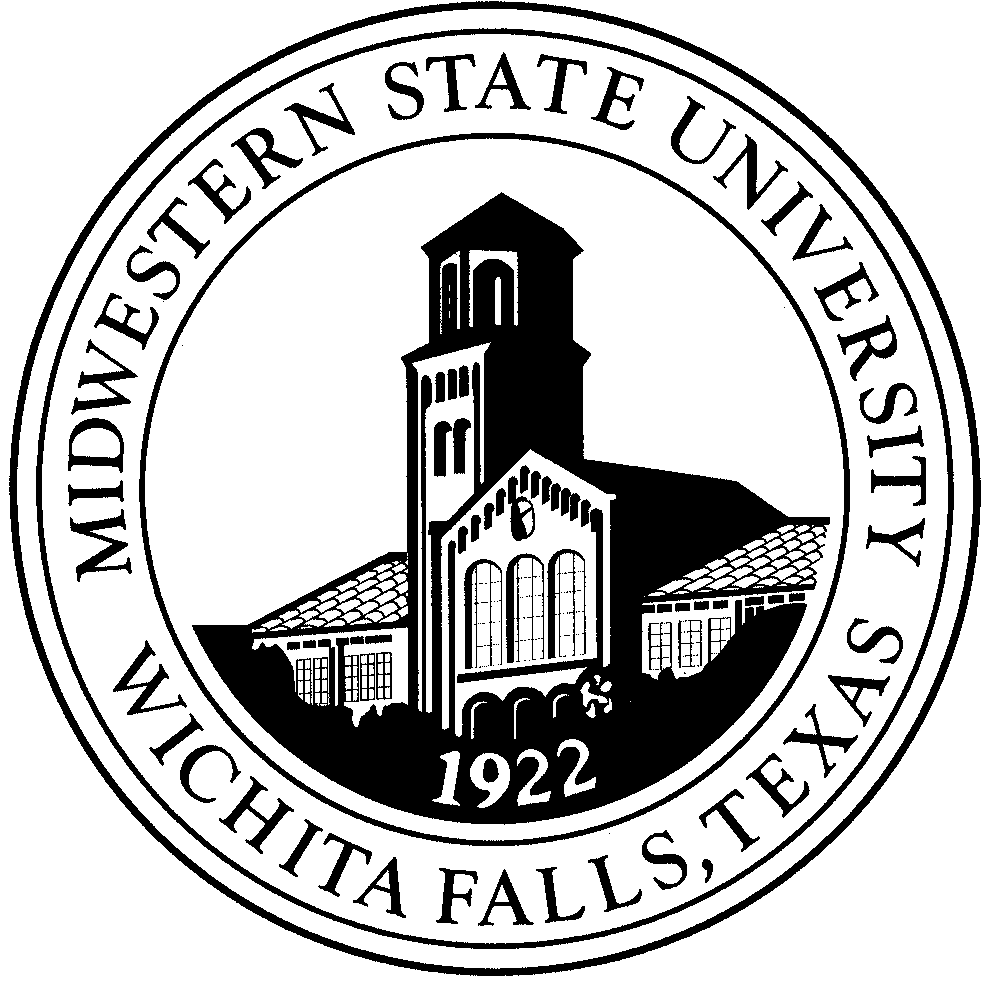 Midwestern State UniversityGordon T. & Ellen West College of EducationTENTATIVE SYLLABUSOrganization and Programming of Recreation and Leisure and Sport KNES 3203	Fall 2020Course Instructor						Office HoursDr. Sandy Shawver						Monday 	2:00p.m. - 4:00p.m.321Bridwell Hall						 Tuesday	11:00a.m. - 1:00p.m.Office 940-397-4941						Wednesday	2:00p.m. - 3:00p.mE-mail: Sandra.shawver@msutexas.edu			Class Meeting Places & Times9:30p.m. – 10:50p.m.Bridwell 209Monday & WednesdayRequired Text Barcelona, B. J., Wells, M. S., & Arthur-Banning, S.  (2020). Recreational sport: Program, design, delivery, and management. Champaign, IL: Human KineticsCourse/Catalog DescriptionExploration, discussion, and practical applications of procedures and practices in the planning, organizing & administration of fitness, leisure, recreation and sport programs.Prerequisites RequiredJunior or senior standing; KNES 2003; Experience/participation in and/or knowledge of recreational activities or sports is beneficial.Conceptual Framework OverviewThe outcomes for graduates of professional programs are based upon knowledge, skills, and dispositions in the following elements:Learning Environment – Graduates of West College of Education (GWCOE) create challenging, supportive, and learner-centered environments in diverse settingsIndividual Development - GWCOE demonstrate knowledge of individual differences in growth and developmentDiverse Learners - GWCOE recognize the value and challenges of individual differences:Reflection - GWCOE engage in individual and group reflection to improve practice.Collaboration, Ethics, Relationships - GWCOE develop positive relationships, use collaborative processes, and behave ethically.Communication - GWCOE communicate effectively both verbally and nonverbally through listening, speaking, reading, and writing.Professional Development - GWCOE actively engage in continuous learning and professional development.Strategies and Methods - GWCOE use a variety of instructional strategies aligned with content to actively engage diverse learners.Content Knowledge - GWCOE demonstrate mastery of the content area(s) and remain current in their teaching fields.Planning Process - GWCOE demonstrate effective planning as part of the instructional cycle.Assessment - GWCOE demonstrate formative and summative techniques to plan, modify, and evaluate instruction.Objectives    Students will use effective group process skills as members of a team to initiate, organize and deliver group projects and presentations.Students will acquire, synthesize, evaluate and use information gathered to make sound administrative decisions.Students will gain knowledge of effective administrative, budgeting and marketing practices in the recreational and leisure service field.Students will gain knowledge and experience in planning, organizing, managing special events in leisure, recreation, or sport venues. Students will gain knowledge about the professional opportunities available through sport and leisure services.DispositionsStudents must complete group projects and presentations in the area of Interviewing/hiring staff, development and planning of a signature event and grant writing.Students must compile and submit a portfolio of completed coursework that provides evidence of their ability to undertake and complete common administrative tasks required of entry level professionals in sport, recreation and leisure services.Student will be able to develop a building use schedule, staff schedule, program budget and marketing pieces that are generally used in the field.Students will assist with the organization, set-up, and management of one special event during the semester.Students will perform interviews with professionals in the field of sport and leisure services to gain information on career options and opportunities after graduation.Assessment  Tentative Course CalendarWeek		In Class				AssignmentGrading ProceduresAssignment DeadlinesAll assignments will be due at the beginning of class on the day that they are due. All assignments, unless otherwise noted must be typed in 11or 12 point font. All discussion posts and research papers must be developed using APA Formatting.  Any D2L assignments must be turned in by the time designated on the day they are due unless otherwise stated.  NO LATE WORK WILL BE ACCEPTED UNLESS PREVIOUSLY APPROVED BY INSTRUCTOR!Attendance PolicyThis course has been planned as a flipped course for Fall 2020. Direct, lecture-based instruction and course materials will be available online, and when you are in the face-to-face class you will do other activities (such as small group work, problem solving, discussion, etc.). You will be assigned to one physical class day/week and will access course materials virtually on the other days.All students are expected to attend all classes whether it is presented virtually or face-to-face. If a student is not in class, they will not receive attendance or class engagement points for that day. Any course material or assignments are the responsibility of the student to get and turn in on time if they are absent. Students that come in late will not receive the full participation points for that specific day (more than 5 minutes late will be subject to lower participation points for said day). Students assigned to attend in person classes on Mondays are: Kylan HarrisonDerrick HerrickSergio LaraKandice McCartyAaron MendozaRyan O’MalleyAquan RandolfKandin RobertsonDavid TorrainDavid UwubanmwenBaily WamsleyStudents assigned to attend in-person classes on Wednesdays are:Babatunde AjayiAlyson BeardDarvin Lopez-BowenAdam ConwayAustin CraigErrin DavisMakeath EdmundNaton EdardsAndrew EllisLazarus FisherErik Garcia***All students are expected to attend all online classes when not physically in the on campus classroom***Other Class PoliciesDuring this course you will be expected to deal with your subject area, your instructors, your peers, and your colleagues as a professional. This includes dressing appropriately. Appropriate attire includes no inappropriate logos or information on shirts, shorts, sweats, slacks, jeans, etc. Sunglasses and hats may only be worn if we are outside) When giving a presentation to the class or taking part in the interview video business attire is expected. Business attire includes slacks with a collared or button down shirt with or without a tie. Jackets are optional for the men. Shirts must be tucked in and slacks worn appropriately. Women must wear either business appropriate slacks and top or a dress or skirt with an appropriate top. Tennis shoes, and flip-flops are not business appropriate attire! Cell phones are to be turned off during the class period.  Any one seen using their phone in class will be subject to consequences as determined by the instructor. Plagiarism Statement“By enrolling in this course, the student expressly grants MSU a ‘limited right’ in all intellectual property created by the student for the purpose of this course. The ‘limited right’ shall include but shall not be limited to the right to reproduce the student’s work product in order to verify originality, authenticity, and educational purposes.” from Student HandbookConcealed Carry University GuidelineSenate Bill 11 passed by the 84th Texas Legislature allows licensed handgun holders to carry concealed handguns on campus, effective August 1, 2016.  Areas excluded from concealed carry are appropriately marked, in accordance with state law.  For more information regarding campus carry, please refer to the University’s webpage at:  http://mwsu.edu/campus-carry/.Disability Support PolicyThe Office of Disability Support Services provides information and assistance, arranges accommodations, and serves as a liaison for students, instructors, and staff. The office has assistive devices, such as books on tape, recorders and adaptive software that can be lent to qualified individuals. A student/ employee who seeks accommodations on the basis of disability must register with the Office of Disability Support Services.  Documentation of disability from a competent professional is required. The Office of Disability Support Services may be contacted at 940-397-4140(voice), 940-397-4515 (TDD), http://students.mwsu.edu/disability;, or visit 3410 Taft Blvd., Clark Student Center Room 168. In accordance with a documented disability, please contact the instructor before classroom accommodations can be provided.MSU Student Honor Creed For more details see page 3 of the Student Handbook http://students.mwsu.edu/dean/pdf/handbook2005.pdf “As an MSU Student, I pledge not to lie, cheat, steal, or help anyone else do so.” As students at MSU, we recognize that any great society must be composed of empowered, responsible citizens. We also recognize universities play an important role in helping mold these responsible citizens. We believe students themselves play an important part in developing responsible citizenship by maintaining a community where integrity and honorable character are the norm, not the exception. Thus, we, the Students of Midwestern State University, resolve to uphold the honor of the University by affirming our commitment to complete academic honesty. We resolve not only to be honest but also to hold our peers accountable for complete honesty in all university matters. We consider it dishonest to ask for, give, or receive help in examinations or quizzes, to use any unauthorized material in examinations, or to present, as one’s own, work or ideas which are not entirely one’s own. We recognize that any instructor has the right to expect that all student work is honest, original work. We accept and acknowledge that responsibility for lying, cheating, stealing, plagiarism, and other forms of academic dishonesty fundamentally rests within each individual student. We expect of ourselves academic integrity, personal professionalism, and ethical character. We appreciate steps taken by University officials to protect the honor of the University against any who would disgrace the MSU student body by violating the spirit of this creed. If the MSU Student Honor Creed is deemed to be broken by the instructor, the case will be reviewed on an individual basisAdditional ReadingsFloyd, P. & Allen, B. (2004). Introduction to careers in health, physical education and sport. Belmont, CA: Wadsworth-Thomson. Fried, G. (2010). Managing sport facilities (2nd Ed.). Chicago, IL: Human Kinetics.Snow, D. (2009). Lessons from the mouse. Sanford, FL; DC Press. Description of EvaluationPossible PointsTotal Points% 0f Final GradeProfessional DispositionClass Engagement & Attendance5.00 perclass135.0019.5%      2. Pre/Post – Survey 10.0020.003.0%      3. a) Quiz (2)           b) Discussion Posts/Flip                 Grids          c) Web Based Assignments               d) Field Interview (2)10.00  5.00 15.00 15.00 20.0015.0015.0030.0011.6%     4. Human Resource Project         -  Job Description         -  Group Interview         -  Personal Resume                                     20.0040.0030.0090.0013.0%     5. Budget 60.0060.00 8.7%     6.  Grant Project         -   Written Documents         - Presentation to              class/committee60.0040.00 100.0014.5%      7.  Special Event Project            - Marketing piece            - Event Volunteer (5 hours)40.0025.0065.009.5%     8.  Risk Management Activity              Tournament Development15.0015.0015.0015.004.3%    9.   Electronic Port Folio30.0030.004.3%  10.  Exam         Mid-term         Final 30.0050.0030.0050.0011.6%                                                   Total690.00100%    #18/248/26Theory, Philosophy, and Foundations of Rec. SportDevelop short/long term leisure goalsHealth & Physical Activity1) Read Chapter 1 & 22) Complete web based assignment for        Day 2 presentation3) Pre-survey completed 8/274) Online discussion5) Submit personal & professional philosophy of programmed leisure (9/4)     #28/319/2Diversity & DevelopmentRead Chapter 3 Online DiscussionField Interview Due 9/11Quiz #1 (Info from weeks 1 & 2)    #3 9/79/9Recreational Sport Program PlanningProject dvlpt. Org chart, leadership, skills & functionsSWOTCustomer ServiceRead Chapter 4Submit examples of the four (4) program modelsOrganization Mission, values & vision statement DiscussionDB on goals, objectives     #49/149/16Tournament Design – Round Robin, Elimination and Challenge TournamentsRead Chapter 5Online Discussion    #59/219/23Tournament Design -Elimination and Challenge TournamentsTournament design project Due-9/25Quiz #2 (Info from weeks 3-5)   #69/289/30Facility Planning & DesignGuest speakerStaffing & Customer ServiceRead Chapter 6Lessons From the MouseFacility Blueprint & Schedule Activity    #710/510/7Financing & Marketing for Recreational Sport Read Chapter 7Budget Assignment IntroducedMarketing Assignment Due 10/14     #810/1210/14Grants & Special EventsGuest Speaker – Local FoundationMid-Term Exam (Chaps 1-7)Mini Grant Assignment Introduced     #910/1910/21Grants & Special EventsEvaluation of Events/ProgramsRisk ManagementRead Chapter 8Risk Assessment Activity    #1010/2610/28Human Resources in Recreation SportGuest SpeakerInterview Project GuidelinesRead Chapter 9Personal Resume’Mini Grant Due 11/1Community Service Hours    #1111/211/4Professional Development Careers in Recreational SportRead Chapter 15Budget Assignment Due 11/7   #1211/911/11Technology in Recreational SportRead Chapter 10HR Project Due 11/11    #1311/1611/18Mini Grants PresentedFirst Draft Resume due 11/18   #1411/23 11/25Recreational Sport in the CommunityRecreational Youth SportRead Chapters 11 & 12Online Discussion   #1512/212/4Campus Recreational SportRead Chapter 13Final Resume Due 12/4Electronic Portfolio Due 12/8#1612/9FINAL EXAM AS SCHEDULED BY UNIVERSITYPost SurveyA = 91.5 %621 - 690B = 82.0%559– 621C = 70.0%483 – 558D = 60%414 – 482F = 59%    0 - 413